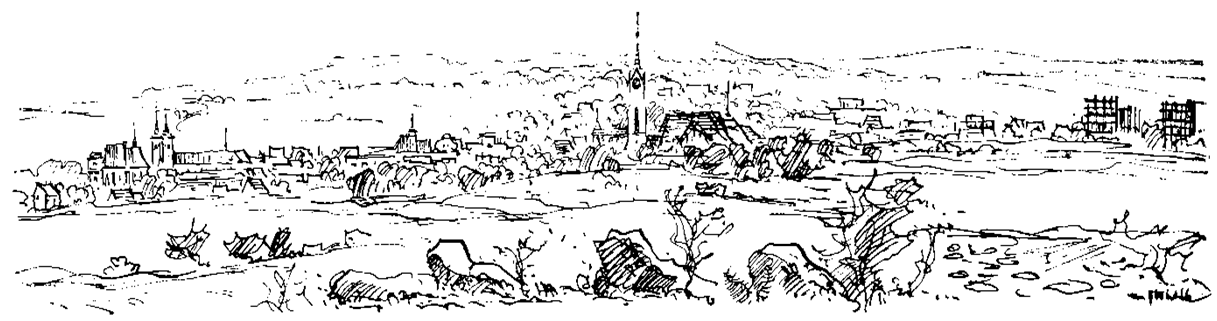 1. ročník závodu jednotlivkyň v moderní gymnasticeSUNSHINE CUP23. 6. 2018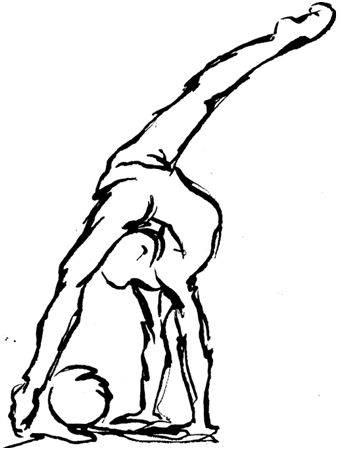 SUNSHINE CUP23. 6. 2018Vážení sportovní přátelé,dovolujeme si Vás co nejsrdečněji pozvat na 1. ročník závodu jednotlivkyň v moderní gymnastice s názvem Sunshine cup, který pořádá klub moderní gymnastiky RG Proactive Milevsko dne 23. 6. 2018 na náměstí Edvarda Beneše v Milevsku.Těšíme se na Vaši účastPočet postupujících do finále bude upřesněn na základě počtu startujících v jednotlivých kategoriích. Pořádající oddíl si vyhrazuje právo účast domácí závodnice ve finále. Máte-li možnost, prosím přivezte více rozhodčí. Jejich jména a kvalifikaci uveďte do přihlášky.Do přihlášek prosím uveďte jméno závodnice, ročník narození, náčiní a kategorii, ve které závodnice během roku závodí (např. kadetky starší, seniorky, atd.). Podle počtu přihlášených je možné 1. kategorii rozdělit dle ročníku narození, zbylé kategorie dle výkonnosti na naděje starší, juniorky, seniorky a kadetky mladší, kadetky starší a dorostenky.  DO KAŽDÉ KATEGORIE LZE PŘIHLÁSIT MAX. 2 ZÁVODNICE.SOUTĚŽ TÝMŮKaždý oddíl má možnost vytvořit dva týmy. Tým se skládá ze tří gymnastek z různých kategorií. Do přihlášek prosím uveďte jména a ročník narození gymnastek z jednotlivých týmů.GALA SHOW – na motivy FOUR SEASONSKaždý oddíl má možnost zúčastnit se Gala show, která bude probíhat v podvečer závodu. Každý oddíl může předvést jednu skladbu o délce 3 minuty. Do přihlášek prosím uveďte název skladby. Na závěr Gala show proběhne společný taneček. RAUTKaždý oddíl bude mít možnost zúčastnit se večerního rautu. Do přihlášek prosím uveďte, zda máte o raut zájem a případně přibližný počet osob, které by se rautu zúčastnily.DOPROVODNÝ PROGRAMÚčast na tomto závodu přislíbily bývalé české reprezentantky Anna Šebková a Monika Vlčková, se kterými proběhne autogramiáda, focení, rozhovory atd. Pro děti bude připraven koutek „dotvoř si sám“ (např. tvorba maňásků), také proběhne ukázka výcviku psů. Mimo jiné budou mít účastníci možnost navštívit Muzeum maškar, které se nachází přímo na náměstí Edvarda Beneše. Během dne proběhne nácvik tanečku, kterým celý závod společně zakončíme. UPOZORNĚNÍVzhledem k časovým možnostem budeme moci na tento závod přijmout omezené množství závodnic. Prosíme tedy všechny, jež mají zájem, o co nejvčasnější přihlášení.      Těšíme se na Vaši účastRG PROACTIVE MILEVSKOZÁKLADNÍ INFORMACEZÁKLADNÍ INFORMACEPořadatelRG Proactive MilevskoDatum závodu23. června 2018Místo konáníNáměstí Edvarda Beneše MilevskoPředběžný časový rozvrh10:00 – porada rozhodčích a trenérů11:00 – začátek závodu17:00 – ukončení závodu17:15 – Gala show19:00 – banketZázemí pro rozcvičeníRadnice města MilevskaDelegace1 kvalifikovaná rozhodčí6 gymnastekPodmínkou přihlášení závodnic je účast rozhodčí!PřihláškyZasílejte do 10. května 2018!!!Emailem na adresu: ludmila.korytova@seznam.czStartovnéročník 2011 a ml. 500,- Kčostatní 700,- KčHudbaCD přehrávačUbytováníNa vlastní náklady Lze zařídit v: HOTEL STADION – cena 500,-/os.StravováníPro účastníky bude připraveno občerstvení KontaktKorytová Ludmila736 640 364ludmila.korytova@seznam.czPísecké předměstí 1344 Milevsko 39901www.proactivemilevsko.wbs.czKATEGORIE1. kategorieRočník narození 2011 a mladšíSestava bez náčiníMax. 5 prvků, min. 2 série tanečních kroků, max. 3 dynamické prvky s rotací, (D = 8,00)2. kategorieRočník narození 2008 – 2009 Sestava bez náčiní       Max. 6 prvků, min. 2 série tanečních kroků, max. 3 dynamické prvky s rotací, (D = 8,00)Sestava s libovolným náčinímMax. 6 prvků, min. 2 série tanečních kroků, min. 1 RISK, bez limitu obtížnosti s náčiním, (D = 8,00)Finále3. kategorieRočník narození 2006 – 2007Sestava s libovolným náčinímSestava s libovolným náčinímFinále4. kategorieRočník narození 2003 – 2005Sestava s libovolným náčinímSestava s libovolným náčinímFinále5. kategorieRočník narození 2002 a staršíSestava s libovolným náčinímSestava s libovolným náčinímFinále